Naše nové dresy 2021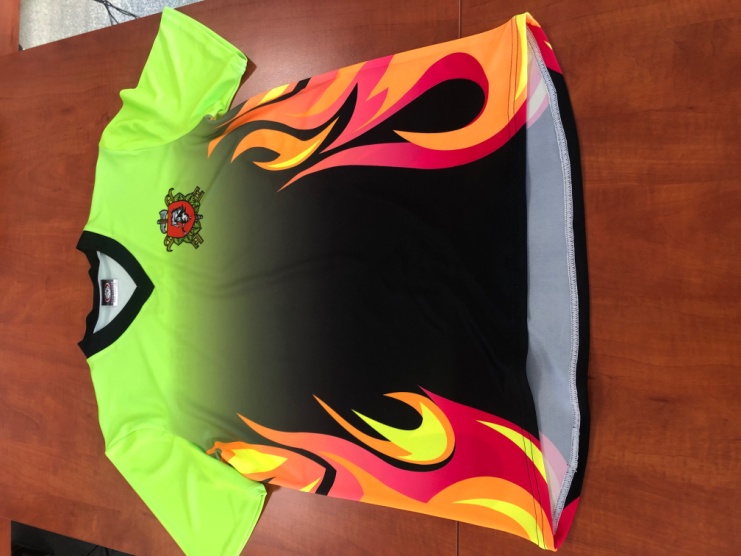 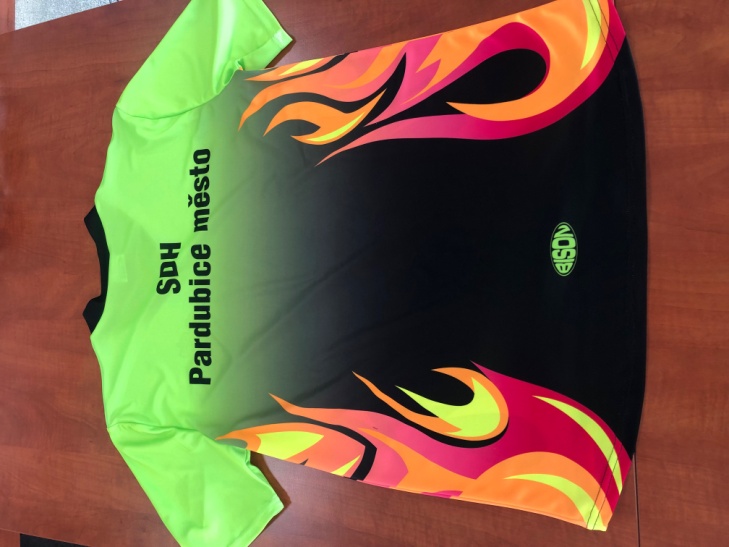 Pořízeno z dotace statutárního města Pardubice